24.04.2018 – warsztaty z zakresu ZRÓWNOWAŻONEGO ROZWOJU, które poprowadziła Shooka Bidarian - reprezentantka Climate Reality Project. Poniżej plakat promujący wydarzenie i zdjęcia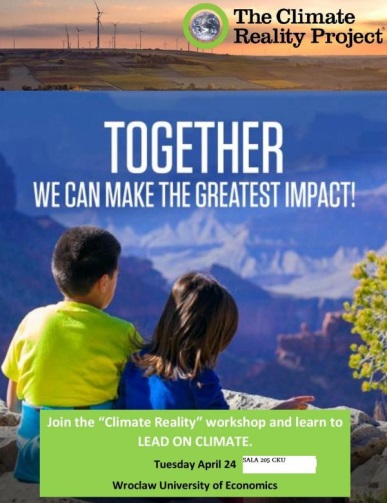 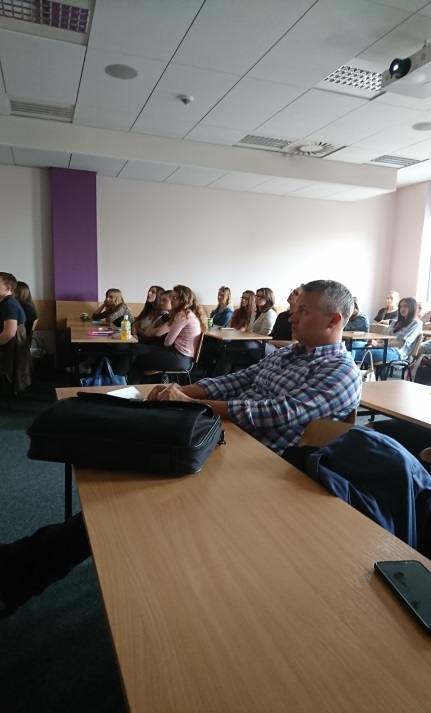 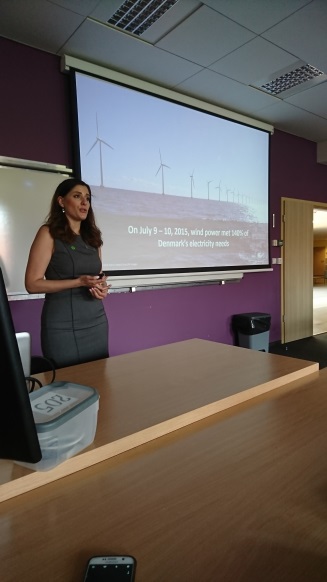 